XXIX, 442 p.   23 cm.A Christmas Carol (Pel·lícula cinematogràfica);"A Christmas Carol [Enregistrament vídeo] / director Moira Armstrong   dramatised by Elaine Morgan   producer Johnathan Powell"A Christmas Carol (Pel·lícula cinematogràfica);"A Christmas Carol [Enregistrament vídeo] / director Moira Armstrong   dramatised by Elaine Morgan   producer Johnathan Powell"1 disc òptic (DVD) (58 min.) : so, col.   12 cmA la lumière d'hiver précédé de Leçons et de Chants d'en bas / Philippe Jaccottet99 p.   21 cm.A la lumière d'hiver précédé de Leçons et de Chants d'en bas et suivi de Pensées sous les nuages / Philippe Jaccottet170 p.   18 cm.A midsummer night's dream . The winter's tale. Twelfth night / foreword by Richard Eyre98 p.   20 cmA rose for a winter : travels in Andalusia / Laurie Lee1st publ., repr.122 p.   18 cmAlemania : un cuento de invierno / Heinrich Heine   versión española y notas de Jesús Munárriz   con catorce xilografías de Gerhard Müller y quince dibujos de Fernando GómezAlemania : un cuento de invierno / Heinrich Heine   versión española y notas de Jesús Munárriz   con catorce xilografías de Gerhard Müller y quince dibujos de Fernando Gómez306 p. : il.  20 cmAlfred Hitchcok presents (Programa de televisió);"Alfred Hitchcock presenta [Enregistrament vídeo]. Temporada uno / Alfred Hitchcock"6 discos òptics (DVD) (965 min.) : so, col.   12 cmAls plecs de l'hivern / Xulio Ricardo Trigo55 p.   21 cmAmores de invierno / Vívtor Chamorro290 p.   20 cm.Amour (Pel·lícula cinematogràfica). Poliglota;"Amor  [Enregistrament vídeo] / una película de Michael Haneke"1 disc òptic (DVD) (122 min.) : col. (PAL), so   12 cmAproximación estratégica española a la última frontera : la Antártida304 p. : il.   24 cmArrugas / Paco Roca100 p. : principalment il.   25 cmAu revoir les enfants (Pel·lícula cinematogràfica). Castellà i francés;"Adiós muchachos [Enregistrament vídeo] / director, Louis Malle"1 disc òptic (DVD) (102 min.) : so, col.Belén, ruta de la Navidad / M. Ghattas Jahshan212 p. : il.   19 cmBlackberry winter : my earlier years / Margaret Mead337 p. : il.   18 cmBlankets / a graphic novel by Craig Thompson4a ed.582, [10] p. : tot il.   25 cmCalendari de festes de la Comunitat Valenciana : hivern / [introducción y dirección del proyecto, Antonio Ariño Vilarroya, Vicente L. Salavert Fabiani]349 p. : il. col. i n.   29 cmCamarada invierno : experiencia y memoria de la División Azul (1941-1945) / Xosé M. Núñez Seixas1a ed.575 p. : il.   24 cm;"text rdacontent";"unmediated rdamedia";"volume rdacarrier"Canción de navidad : cuentos de aparecidos / Carlos Dickens158 p., [1] f. de lám.   19 cmCançoneret valencià de Nadal / M. Sanchis Guarner55 p. : il.   24 cmCançoneret valencià de Nadal / M. Sanchis Guarner82 p.   18 cm.Carnet vénitien suivi de Palais d'hiver et La ville des extremes / Alex Susanna   Traduit du catalan par Patrick Gifreu268 p.   21 cm.Cartas europeas de Navidad107 p. : il.   19 cm.Claude Monet[61] p. : il.   32 cm.Climatología de los inviernos de Valladolid / Guillermo Calonge Cano357 p. : mao.   21 cmColmena (Pel·lícula cinematogràfica);"La colmena [Enregistrament vídeo] / director, Mario Camus"1 videodisc (DVD) (ca. 108 min.) : so., col.   19 cmConte d'hiver (Pel·lícula cinematogràfica). Castellà i francès;"Cuento de invierno [Enregistrament vídeo] : cuentos de las cuatro estaciones / Eric Rohmer"1 disc òptic (DVD) (114 min.) : so (PAL), col.   12 cmContes d'hivern / Isak Dinesen   traducció de Toni Pascual251 p.    20 cmCostumari català : el curs de l'any / per Joan Amades3a ed., facsimilarv.<1>   28 cmCuento de Navidad [Enregistrament sonor] / Emilia Pardo Bazán   narrador Macu Gómez1 disc òptic (CD) (10 min.)   12 cmCuentos de Navidad / Carlos Dickens   [traducción del inglés por C. Axenfeld]211 p.   18 cm.Cultivo del tomate de invierno en el sureste español / por Miguel García Morató75 p. : il.   24 cmDe Atenas a Constantinopla : la situación política en Oriente (otoño-invierno de 1914-1915) / Carlos Ibáñez de Ibero   edición y traducción de Pedro Bádenas de la Peña y Pablo Martín AsueroDe Atenas a Constantinopla : la situación política en Oriente (otoño-invierno de 1914-1915) / Carlos Ibáñez de Ibero   edición y traducción de Pedro Bádenas de la Peña y Pablo Martín Asuero214 p.   22 cm;"Texto (visual) isbdcontent";"sin mediación isbdmedia"Début et fin de la neige suivi de Là ou retombe la flèche / Yves Bonnefoy67 p.   22 cmDersu Uzala (Pel·lícula cinematografica);"Dersu Uzala (El cazador) [Enregistrament vídeo] / Una película de Akira Kurosawa"1 videodisc (DVD) (144 min.)   so (PAL), col.   12 cmDetrás del hielo / Marcos Ordóñez1a ed.543 p.   21 cmDeutschland. Ein Wintermaerchen / Wolf Biermann67 p. : il.   22 cmDiario de invierno / Paul Auster   traducción de Benito Gómez Ibáñez243 p.   21 cmDie fünfte Frau. Castellà;"La quinta mujer [Enregistrament vídeo] : inspector Wallander / dirigida por Birger Larsen   guión de Birger Larsen, Klas Abrahamsson"2 videodisc (DVD) (240 min.)   so, col.Divertimentos de invierno en la colección y obra de Julio Alvar :  [Exposición] : Casa Molino  Angel Ganivet , del 26 de enero al 27 de abril de200178 p. : principalment il.   24 x 22'5 cmDoctor Zhivago (Pel·lícula cinematogràfica : 1965);"Doctor Zhivago [Enregistrament vídeo] / dirigida por David Lean"2 videodiscs (DVD) (192 min) : son., col.,   12 cmDos cuentos de invierno / Miguel Herráez30 p.   24 cmEin Kirschbaum im Winter : Roman / Yasunari Kawabata   Deutsch von Siegfred Schaarschmidt und Misako Kure2. Aufl.246 p.   18 cmEl amor es más frío que la muerte (Pel·lícula cinematogràfica);"Liebe ist kälter als der Tod [Enregistrament vídeo] / dirigido [y] escrito por Rainer Werner Fassbinder"El amor es más frío que la muerte (Pel·lícula cinematogràfica);"Liebe ist kälter als der Tod [Enregistrament vídeo] / dirigido [y] escrito por Rainer Werner Fassbinder"1 disc òptic (DVD) (88 min.) : so, bl. i n.   12 cmEl belén de Salzillo / textos, Concepción de la Peña Velasco, María Teresa Marín Torres   fotografía, Carlos Moisés García Fernández143 p. : il. col.   30 cmEl Conte de Nadal de l'Auggie Wren / Paul Auster   [traducció del conte: Albert Nolla]58 p.   17 cmEl cuento de invierno   La tempestad / William Shakespeare   introducción y bibliografía de Pere Gimferrer  cronología de María Pilar Zozaya   traducción de José María ValverdeEl cuento de invierno   La tempestad / William Shakespeare   introducción y bibliografía de Pere Gimferrer  cronología de María Pilar Zozaya   traducción de José María ValverdeXXVI, 162 p.   18 cmEl Doctor Jivago : novela / Boris L. Pasternak   traducción española de Fernando Gutiérrez629 p.   19 cmEl insomnio de una noche de invierno / Eduardo Alonso202 p.   20 cmEl invierno nuclear / Michael Rowan-Robinson   [traducción de Josefina Guerrero Monforte]122 p.   20 cmEl llibre de Nadal : costums, creences, significat i origens / R. Violant i Simorra   amb boixos de J. Castells i Martí ,i dibuixos de R. Noé i Hierro257 p. : il.   25 cmEl Nadal que no vam tornar a casa / edició a cura de Quim Torra156 p.   21 cmEl peor viaje del mundo : la expedición de Scott al Polo Sur / Apsley Cherry-Garrard   [traducción de Daniel Aguirre Oteiza]1a ed., 1a reimpr.908 p. : il.   20 cm.El Poema de Nadal / Josep M. de Sagarra   illustracions d'Enric C. Ricart1a ed. en aquest format76 p. : il.   19 cmEl sector agrario en la provincia de Alicante : tomate de invierno135 p., [1] f. map. pleg. : 25 cmEn busca de un continente / por Walter Sullivan444 p., [16] p. de lám. : il   22 cmFamily man (Pel·lícula cinematogràfica). Políglota;"Family man [Enregistrament vídeo] / Nicolas Cage, Tea Leoni [director Brett Ratner]"Ed. para coleccionistas1 disc òptic (DVD) (128 min.) : son., col. (Pal)   12 cmFanny & Alexander (Pel·lícula cinematogràfica);"Fanny y Alexander [Enregistrament vídeo] / de Ingmar Bergman"1 disc òptic (DVD)(180 min.)   so, col.Finnischer Wintervorrat : Gedichte / Jose F.A. Oliver1. Aufl.101 p.   18 cmFolklore valencià157 p.   20 cmFrío de vivir / Carlos Castán143 p.   20 cmGeografías, poemas y por Navidad auto sacramental / Fidel Sepúlveda118 p.   18 cmGustave Courbet / [texto: José María Faerna García-Bermejo][63] p. : principalment il. col.   32 cmHändler der vier Jahreszeien (Pel·lícula cinematogràfica);"El mercader de las cuatro estaciones [Enregistrament vídeo] / [director] Rainer Werner Fassbinder"1 videodisc (DVD) (88 min.) : so, col.In the winter of cities / Poems by Tennessee Williams129 p.   21 cm.Invierno / Joaquín Puig31 p.   19 cm.La Ciudad en invierno / Elvira Navarro1a ed. en esta colección105 p.   19 cmLa classe de neige : récit / Emmanuel Carrère171 p.   21 cmLa emperatriz de los etéreos / Laura Gallego García305 p.   23 cmLa Gloire précédé de Apocalypse, Hiver et Elégies / Jean Grosjean   Préface de Pierre Oster219 p.   17 cm.La lucha en torno a Madrid en el invierno de 1936-37 / José Manuel Martínez Bande242 p.   24 cm.La lucha en torno a Madrid en el invierno de 1936-37 / José Manuel Martínez Bandenueva ed.338 p., [12] p. de làm., [13] f. pleg.   24 cm.La lune d'hiver : récit, journal, essai / Claude Vigée417 p.   21 cm.La Navidad en el Arte Popular : [exposición] Museo Municipal de Madrid, Diciembre 1994-Enero 199551 p. : il.   22 cm.La Navidad en las montañas / Ignacio M. Altamirano3a ed.156 p.   18 cmLa neige suivi de Le petit chat vert et Histoire du garçon qui voulait décrocher la lune : théatre / Paul Willems   Illustrations de Jacques Ferrand   lecture de Daniel FanoLa neige suivi de Le petit chat vert et Histoire du garçon qui voulait décrocher la lune : théatre / Paul Willems   Illustrations de Jacques Ferrand   lecture de Daniel Fano125 p. : il.   18 cmLa pintura rusa : siglos XII al XIX / textos de Natalia Novosílzov187 p. : il.   34 cm.La reina en el palacio de las corrientes de aire / Stieg Larsson   traducción de Martin Lexell y Juan José Ortega Román1a ed., 4a imp.854 p.   23 cmLa traversée de l'hiver / Yasmina Reza63 p.   21 cmL'alè del búfal a l'hivern / Neus Canyelles1a ed.196 p.   20 cmLe nom de la rose (Pel·lícula cinematogràfica);"El nombre de la rosa [Enregistrament vídeo] / directed by Jean-Jacques Annaud"Edición coleccionista2 discs òptics (DVD) (126 min.) : so, col. (Pal)   12 cmLe notti bianche (Pel·lícula cinematogràfica);"Noches blancas [Enregistrament vídeo] = Le notti bianche / un film de Luchino Visconti"Ed. restaurada y remasterizada digitalmente1 disc òptic (DVD) (97 min.) : so., b. i n.   12 cmLe voyage d'hiver : roman / Amélie Nothomb130 p.   20 cmLe voyage d'hiver : romance / Charles Bertin191 p.   23 cmLes Festes d'Hivern a la vila d'Ibi : 25 anys de recuperació de la festa (1979-2004) / Sergi gómez i Soler, Antonio Ariño Villarroya202 p. : il.   22x24 cmLes parapluies de Cherburg (Pel·lícula cinematogràfica);"Los paraguas de Cherburgo [Enregistrament vídeo] / escrita y dirigida por Jacques Demy   música original Michel Legrand"Les parapluies de Cherburg (Pel·lícula cinematogràfica);"Los paraguas de Cherburgo [Enregistrament vídeo] / escrita y dirigida por Jacques Demy   música original Michel Legrand"1 videodisc (DVD) (88 min) : so., col.   12 cmLes quartiers d'hiver : roman / Jean-Noel Pancrazi197 p.   21 cmLes vacances de Maigret   La neige était sale   Le fond de la bouteille   La première enquete de Maigret   Les fantomes du chapelier   Mon ami Maigret . Les quatre jours du pauvre homme   Maigret chez le coroner / Georges SimenonLes vacances de Maigret   La neige était sale   Le fond de la bouteille   La première enquete de Maigret   Les fantomes du chapelier   Mon ami Maigret . Les quatre jours du pauvre homme   Maigret chez le coroner / Georges Simenon894 p.   20 cmL'hiver ailleurs   suivi de Sans nouvelles du paradis / Francis Dannemark213 p.   21 cmL'hiver dans la culture québécoise : XVIIè-XIXè siècles / Sophie-Laurence Lamontagne194 p. : il.   23 cmL'hivern plora gebre damunt el gerani / d'Agustí Bartra   pròleg de Feliu Formosa40 p.   18 cm.L'home et l'hiver au Canada / Pierre Deffontaines10e éd293 p., XVI f. de làm.   23 cmL'hora del paradís / José Ángel Cano Mateu. El invierno de Chaïd / Carlota Garrido Fortes71 p.   22 cmLos hombres del hielo [Enregistrament vídeo]1 disc òptic (DVD): col.  12 cm + 1 full d'instruccionsLos niños del frío / Fátima Celis. Una niña perdida en el mar / Antonio Gálvez Alcaide. El ingenio de Arnolfius Crownley / José Javier Martínez. Hablar poco / María Vicenta Caro CabreraLos niños del frío / Fátima Celis. Una niña perdida en el mar / Antonio Gálvez Alcaide. El ingenio de Arnolfius Crownley / José Javier Martínez. Hablar poco / María Vicenta Caro Cabrera268 p.   19 cmLost horizon (Pel·lícula cinematogràfica). Políglota;"Horizontes perdidos [Enregistrament vídeo] = In den Fesseln von Shangri-La = Horizons perdus = Orizzonte perduto / [directed by Frank Capra]"Lost horizon (Pel·lícula cinematogràfica). Políglota;"Horizontes perdidos [Enregistrament vídeo] = In den Fesseln von Shangri-La = Horizons perdus = Orizzonte perduto / [directed by Frank Capra]"1 videodisc (DVD) (128 min): so, bl. i n. (PAL)Män som hatar kvinnor : Millennium 1 (Pel·lícula cinematogràfica);"Los hombres que no amaban a las mujeres [Enregistrament vídeo] : Millennium 1 / dirigida por Niels Arden Oplev   guión, Rasmus Heisterberg, Nikolaj Arcel   productor, Søren Stærmose"Män som hatar kvinnor : Millennium 1 (Pel·lícula cinematogràfica);"Los hombres que no amaban a las mujeres [Enregistrament vídeo] : Millennium 1 / dirigida por Niels Arden Oplev   guión, Rasmus Heisterberg, Nikolaj Arcel   productor, Søren Stærmose"1 disc òptic (DVD) (ca. 156 min.) : so, col.   12 cmMän som hatar kvinnor. Castellà;"Los hombres que no amaban a las mujeres / Stieg Larsson   traducción de Martín Lexell, Juan José Ortega Román"1a ed., 4a reimpr.667 p.   23 cmMannen som log. Castellà;"El Hombre sonriente / Henning Mankell   traducción de Carmen Montes Cano"399 p.   24 cmMétropolitaines : tentative de photographier avec le langage, Métro de Paris, hiver 1999-2000 / Carl Norac126 p.   19 cm.Mördare Utan Ansikte;"Asesinos sin rostro  [Enregistrament vídeo] : inspector Wallander / dirigida por Pelle Berglund"2 videodisc (DVD)(200 min.)   so, col.Mrs. de Winter / Susan Hill2 videodisc (DVD)(200 min.)   so, col.Nanook of the North (Pel·lícula cinematogràfica);"Nanook, el esquimal [Enregistrament vídeo] / dirigida por Robert J. Flaherty"1st ed290 p.   25 cmNavidad 2002 [Enregistrament sonor] : coro polifónico de la Universidad Politécnica de Valencia / dirección Cristina Contreras Zamorano1 videodisc (DVD) (79 min.) : so., bl. i n.Navidad en Alemania / Josef Ruland   [con textos de Emil Barth... (et al.)]1 disc sonor (CD) (49'54  min.) : DDD   12 cmNeige en décembre / Jean-Marie Piemme148 p., [7] p. de làm. col. : il.   24 cm.Nits d'hivern : proses / F. Puig-Espert   pròleg de Maximilià Thous35 p.   21 cmNo t'estavellis en el camí, vagabund il·lustrat : primers mesos d'un viatge que anà de la primavera del '87 a l'hivern del '87-'88 / Joaquim Torres i Godori   pròleg de Josan125 p.   19 cmObras completas : (novelas y cuentos). II / Emilia Pardo Bazán   estudio preliminar, notas y prólogos de Federico Carlos Sainz de RoblesObras completas : (novelas y cuentos). II / Emilia Pardo Bazán   estudio preliminar, notas y prólogos de Federico Carlos Sainz de Robles136 p. : map.   19 cmPas sur la neige / Jean-Michel Maulpoix3a ed.1781 p., [1] f. retrat de l'autora   19 cmPaysage avec homme nu dans la neige : saisons / Werner Lambersy112 p.   19 cmPaysage avec homme nu dans la neige : tableaux   suivi de Le théatre et le froid / Paul Emond129 p.   18 cmPecadoras en verano, arrepentidas de invierno : el camino de la conversión femenina / María Helena Sánchez Ortega118 p.   21 cmPlácido (Pel·lícula cinematogràfica);"Plácido [Enregistrament vídeo] / una película de Luis G. Berlanga"378 p., [12] p. de làm.   22 cm.Poemes de nadal / selecció de Marta Luna   il·lustracions de Pere Joan1 disc òptic (DVD) (89 min.) : so., bl. i n. (PAL)Poesía de Navidad : (antología) / prólogo y selección de Sinda Pino y Jesús Majada   dibujos de Gerardo Sánchez Cruz3a ed.1 v. : il.   22 cmPrimavera d'hivern / Guillem Colom   precedit de  La poesia de Guillem Colom per Octavi Saltor  per Octavi Saltor135 p. : il.   19 cmPropostes didàctiques al voltant de les festes :  (el Carnaval, Sant Jordi, Sant Joan, la Castanyada i Nadal i Reis)101 p., VI p. de làm.   25 cmQuants divendres té un hivern? / Ignasi Corral82 p. : il.   17 x 25 cmQueen Christina (Pel·lícula cinematogràfica);"La reina Cristina de Suecia [Enregistrament vídeo] / directed by Rouben Mamoulian"53 p.   20 cmRiesgo de daños por frío de las áreas citrícolas de la Comunidad Valenciana / [preparado por la Dirección General de Producción e Industrias Agrarias  dirigido por Salvador Zaragoza Adriaensens̃1 disc òptic (DVD) (97 min): so, bl. i n.Rostro frío en el cruce / A.F. MolinaRostro frío en el cruce / A.F. Molina99 p. : map. col.   24 x 33 cm.Ses matances i ses festes de Nadal / Antoni Mª Alcover57 p.   18 cmSi par une nuit d'hiver un voyageur : roman / Italo Calvino   traduit de l'italien par Danièle Sallenave et François Wahl2a ed157 p.   16 cm.Si una noche de invierno un viajero / Italo Calvino   traducción de Esther Benítez276 p.   18 cmSilencio roto (Pel·lícula cinematogràfica);"Silencio roto [Enregistrament vídeo] / una película de Montxo Armendáriz"252 p.   19 cmSmilla's sense of snow (Pel·lícula cinematogràfica);"Smila [Enregistrament vídeo] : misterio en la nieve / un film de Bille August"4a ed.289 p.   22 cm.Snows of Kilimanjaro. Castellà i anglès;"Las nieves del Kilimanjaro [Enregistrament vídeo] / [producida por Darryl F. Zanuck   dirigida por Henry King   Gregory Peck, Ava Gardner, Susan Hayward ... (et al.]"Ed. per a col·leccionistes1 disc òptic (DVD) (114 min.)   so, col.Sommerlicher Nachtrag zu einer winterlichen Reise / Peter Handke1 disc òptic (DVD) (118 min.) : so, col. (Pal)Sonata de otoño   Sonata de invierno : Memorias del Marqués de Bradomín / Ramón del Valle-Inclán   Edición Leda SchiavoSonata de otoño   Sonata de invierno : Memorias del Marqués de Bradomín / Ramón del Valle-Inclán   Edición Leda Schiavo1 disc òptic (DVD)(114 min) : so, col.   12 cmSouth : Shackleton's Endurance expedition / by Sir Ernest Shackleton1. Aufl.92 p.   22 cmSteget Efter. Castellà;"Pisando los talones [Enregistrament vídeo] : inspector Wallander / dirigida por Birger Larsen"14a ed190 p.   18 cmSud : l'expedició de l'Endurance (1914-1917) / text original Ernest Shackleton, 1919   edició i traducció de l'anglés Josep Vicent Miralles, Daniel Reverter   Il·lustracions Juanma Rodríguez   pròleg Àgueda Vitòriaxvi, 380 p. : il.   23 cmTeatre curt   Poemes de Nadal / sel·lecció, traducció i estudi de Marina Zaragozà Pérez1 videodisc (DVD)(100 min.)   so, col.Tempesta d'hivern / Olga XirinacsTempesta d'hivern / Olga Xirinacs189 p. : il   21 cmTestimonio de invierno / Antonio Carvajal96 p. : il.   22 cmThe dark is light enough : a winter comedy / Christopher Fry153 p.   21 cmThe gold rush (Pel·lícula cinematogràfica). Alemany;"La quimera del oro [Enregistrament vídeo] / [producted, written and directed by Charles Chaplin]"62 p.   20 cmThe neckveins of winter : the controversy over natural and artificial poetry in medieval Arabic literary criticism / by Mansour Ajami1st publ., 2nd impr. (with correc.)103 p.   19 cmThe Polar Express(Pel·lícula cinematogràfica). Castellà-Anglés;"Polar Express [Enregistrament vídeo] / directed by Robert Zemeckis   music score by Alan Silvestri   original songs by Glen Ballard and Alan Silvestri   directors of              photography, Don Burgess and Robert Presley   screenplay by Robert Zemeckis & William Broyles, Jr.                produced by Steve Starkey... [et al.]"2 videodiscs (DVD) (69 min) : bl. i n.The shining (Pel·lícula cinematogràfica);"El resplandor [Enregistrament vídeo] / [produced and directed by] Stanley Kubrick"2 videodiscs (DVD) (69 min) : bl. i n.The winter of our discontent : a novel / John Steinbeck2 videodiscs (DVD) (69 min) : bl. i n.The Winter's Tale (Pel·lícula cinematogràfica);"The Winter's Tale [Enregistrament vídeo] / directed by Jane Howell"2 videodiscs (DVD) (69 min) : bl. i n.The winter's tale / Ros KingX, 84 p.   24 cmUn hiver à Majorque / George Sand   éd. établie, présentée, commentée et annotée par Béatrice DidierUn hiver à Majorque / George Sand   éd. établie, présentée, commentée et annotée par Béatrice Didier1 disc òptic (DVD) (ca. 104 min) : son., col   12 cmUn hiver à Majorque. Anglès;"A winter in Mallorca / George Sand   revised translation of the original by Shirley Kerby James"1 disc òptic (DVD) (115 min): so, col.Un hiver à Majorque. Castellà;"Un invierno en Mallorca / George Sand   prólogo de Carme Riera   [traducción, Enrique Azcoaga]"271 p.   20 cmUn hivern plàcid / Miquel Martí i Pol1 disc òptic (DVD) (173 min.) : so, col.   12 cmUn jardin de invierno [Enregistrament de vídeo] / Ángela Sánchez de Veraix, 152 p.   21 cmUn palau d'hivern : vint-i-dos relats d'Alacant / Joan Calduch, Gaspar Jaén Urban284 p.   17 cmUn singe en hiver : roman / Antoine Blondin11th ed276 p., 32 p. de làm   19 cmUn viaje de invierno a los ríos Danubio, Save, Morava y Drina o Justicia para Serbia / Peter HandkeUnaufhoerlich Lenz gelesen ---  : Studien zu Leben und Werk von J.M.R. Lenz / Herausgegeben von Inge Stephan und Hans-Gerd Winter205 p.   21 cmVelódromo de invierno / Juana Salabert69 p.   20 cm.Viaggio d'inverno : (1955-1970) / Attilio Bertolucci1 disco òptic (DVD) (ca. 20 min.) : son., col.   12 cmViatge d'hivern / Jaume Cabré194 p. : il.   19 cmVida y arte en las clausuras madrileñas : el ciclo de la Navidad [exposición] / Letizia Arbeteta Mira247 p.   17 cmVillospår. Castellà;"La falsa pista [Enregistrament vídeo] : inspector Wallander / dirigida por Leif Magnusson   guión de Henning Mankell, Leif Magnusson"136 p.   22 cm.Weather. Castellà i anglès;"El clima [Enregistrament vídeo] : el frío / producido y dirigido, John Maguire and Ben Fox"267 p.   24 cmWilliam Shakespeare, The winter's tale / by A.D. Nuttall1a ed.143 p.   22 cmWinter : Roman / Friedrich Griese1a ed.267 p.   22 cmWinter trees / by Sylvia Plath206 p. : il.   28 cm.Wintering out / Seamus Heaney2 videodisc (DVD)(180 min.)   so, col.Wintertanz : Erzaehlung / Reinhard Krott1 disc òptic (DVD) (ca. 50 min.) : son., col.Y'aura t'il de la neige à Noel? / Sandrine Veysset1st ed., 2nd repr.61 p.   19 cm346 p.   20 cm55 p.   20 cmIX, 68 p.   20 cm.7. Aufl.93 p.   19 cm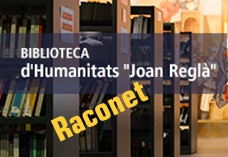 76 p.   17 cm